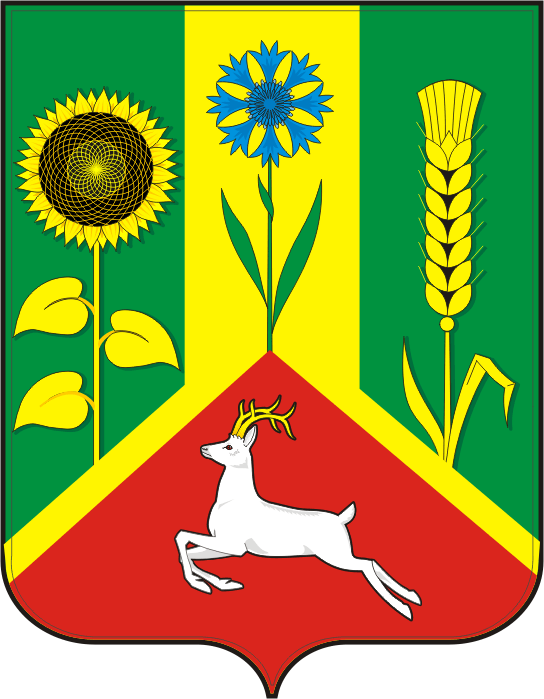 СОВЕТ ДЕПУТАТОВ ВАСИЛЬЕВСКОГО СЕЛЬСОВЕТАСАРАКТАШСКОГО РАЙОНА ОРЕНБУРГСКОЙ ОБЛАСТИТРЕТЬЕГО СОЗЫВАРЕШЕНИЕ   двадцать первого заседания Совета депутатов  Васильевского сельсовета третьего созыва№  95                                                                                   от 13 марта 2018 года  Отчет главы  Васильевского сельсовета о проделанной работе за 2017 год      Заслушав и обсудив доклад главы администрации Васильевского сельсовета А.С.Якимова «Отчет главы  Васильевского сельсовета о проделанной работе за 2017 год» Совет депутатов Васильевского сельсовета отмечает, что за прошедший год проделана определенная работа: проводилась большая работа по наведению санитарного порядка в селах, проводилось  грейдерование и ямочный ремонт дорог, своевременный ремонт ламп уличного освещения, косметические ремонты в медицинских, образовательных, культурных учреждениях и т.д. Вместе с тем остаются нерешенными такие вопросы наведение санитарного порядка в селах сельсовета, ремонт многоквартирных домов в с. Васильевка по ул. Дружба, работа с недвижимостью, находящейся в муниципальной собственности.        Совет депутатов Васильевского сельсовета Р Е Ш И Л:1.Доклад главы администрации Васильевского сельсовета  А.С.Якимова принять к сведению.2.Администрации сельсовета:- продолжить работы по благоустройству мест захоронения;- из средств  благоустройства произвести частичный ремонт дорог в селах.3.Контроль за выполнением решения возложить на постоянную комиссию по социально-экономическому развитию территории (Нигматулина Г.А. )Председатель Совета депутатов сельсовета-Глава муниципального образования                                                  А.С. ЯкимовРазослано: в дело, администрации сельсовета, постоянной   комиссии, прокурору.    